NNAlblasserdam, 15-1-2021Betreft: reconstructie Kerkstraat/Oude LijnbaanCommissie grondgebied Gemeente AlblasserdamGeachte commissie,Als bewoner en lid van de werkgroep reconstructie Kerkstraat/Oude Lijnbaan ontving ik dinsdag 12 januari 2021 het Definitief Ontwerp.Allereerst moet mij van het hart dat ik moeite heb met het feit dat ik schriftelijk kan reageren tot uiterlijk 15 januari 2021 (is 3 dagen!), terwijl de laatste keer dat ik informatie van de gemeente mocht ontvangen dateert van 22 juni 2020 (is 7 maanden). Het betrof toen de inventarisatie van de reacties van diverse werkgroepsleden.Naast bovenstaand procedurele bezwaar maak ik inhoudelijk bezwaar tegen de conclusie op mijn reactie van 22 juni 2020 die ik mocht ontvangen: in het Definitief Ontwerp zijn de uitgangspunten van het Voorlopig ontwerp gehandhaafd. Mijn inbreng is dus afgewezen.A nieuwe locatie parkeerhaven voor Kerkstraat 91/93Mijn aanmerkingen op het Voorlopig Ontwerp waren:Handhaaf de drie parkeervakken op de huidige positie tegenover Kerkstraat 89/91 in verband met meer manoeuvreerruimte m.b.t. parkeren.Hetzelfde geldt voor de andere bestaande parkeerhavens.Mijn argumenten daarvoor:De Kerkstraat is smal. Auto’s staan in de lengterichting tegenover de parkeervakken geparkeerd. In- en uitrijden in de parkeervakken van het DO wordt onmogelijk.Dit geldt niet voor de huidige situatie: de parkeervakken liggen nu tegenover de inritten naast de huizen. Voor deze inritten wordt nooit geparkeerd, waardoor er voor de auto’s genoeg ruimte is om de parkeervakken in- en uit te rijden. In de toelichting op het DO van 12-1-2021 worden de volgende aanpassingen genoemd om aan bovenstaand tegemoet te komen:de parkeervakken worden dieper en breder;het trottoir langs de woningen wordt met 60 cm versmald tot 140 cm, waardoor de rijweg 10 cm breder wordt en de bomen op de brink meer ruimte krijgen.Mijn voorstelHandhaaf de drie parkeervakken op de huidige positie tegenover Kerkstraat 89/91. Ondanks de aanpassingen in het DO blijven de nieuwe parkeerhavens onbruikbaar.Argumenten:dieper heeft, m.u.v. de middelste auto, maar beperkt zin, de draaicirkel van een auto blijft hetzelfde.De nieuwe parkeervakken in het DO hebben geen belijning. De parkeersituatie wordt onoverzichtelijker.Voor de tegenover gelegen inritten naast de huizen, waar nooit geparkeerd wordt, is meer dan 200 cm ruimte beschikbaar om in- en uit te parkeren in de bestaande parkeervakken.De nieuwe locatie van de parkeerhavens zorgt voor meer directe overlast (verlichting, aan- en wegrijden, enz.)  direct voor het raam dan de bestaande locaties voor de inritten naast de huizen. . B Trottoirs Kerkstraat 89/91Handhaaf de breedte van de trottoirs op 200 cm.De reconstructie van de Kerkstraat volgens het definitieve ontwerp zal ten koste gaan van de veiligheid en de leefbaarheid van de bewoners.SituatieTussen Kerkstraat 91 en 101 is het trottoir slechts 200 cm breed, voortuinen ontbreken, de woningen staan direct aan het trottoir. Het versmallen van de trottoirs tot 140 cm zoals in het definitieve ontwerp is ongewenst: veiligheid en leefbaarheid zijn in het geding.Argumenten:De Kerstraat kent een intensief voetgangersverkeer:het maakt deel uit van veel toeristische wandelroutes de Alblasserwaard in en uit;het is een doorgaande straat tussen wijk de Dam/ wijk Centrum en andere woonwijken;het is een aantrekkelijke wandelroute voor veel Alblasserdammers.Versmalling van het trottoir tot 140 cm zal ertoe leiden dat voetgangers elkaar niet kunnen passeren en uit zullen wijken naar de rijweg.In het Handboek voor toegankelijkheid en het Bouwadvies toegankelijkheid zijn criteria en richtlijnen voor inrichting voetpaden opgenomen. Er zijn ook ASVV normen, (Aanbevelingen voor verkeersvoorzieningen binnen de bebouwde kom) van het CROW. (Nationaal kennisplatform voor infrastructuur, verkeer en openbare ruimte) Een APV kan hiernaar verwijzen. Een paar voorbeelden uit het bouwadvies: Een voetpad dat intensief gebruikt wordt en/of regelmatig door mensen met een rollator, rolstoel of scootmobiel is ten minste 1,8 meter breed (exclusief trottoirband). LeefbaarheidVersmalling van het trottoir zorgt voor minder privacy en belemmering van het uitzicht door geparkeerde auto’s. Het komt wel erg dichtbij (zie de foto's op pag. 4 e.v.).Samenvattend op grond van bovenstaandeHet kan nooit de bedoeling zijn dat de reconstructie in het nadeel is van een aantal bewoners. Uitgangspunt moet zijn dat we blij zijn met de opknapbeurt.parkeerhaven Handhaaf de drie parkeervakken op de huidige positie tegenover Kerkstraat 89/91 in verband met meer manoeuvreerruimte m.b.t. parkeren en minder overlast voor de bewoners.trottoirHandhaaf de breedte van de trottoirs voor de woningen Kerkstraat 91/101 op 200 cm.Ondanks inspanning roept mijn lange uiteenzetting toch wellicht vragen op. Ik ben graag bereid een en ander toe te lichten.Met vriendelijk groet,NNBijlagen ingevoegd: 1 t/m 3: foto's van de situatie zoals deze zou zijn bij een trottoir van 140 cm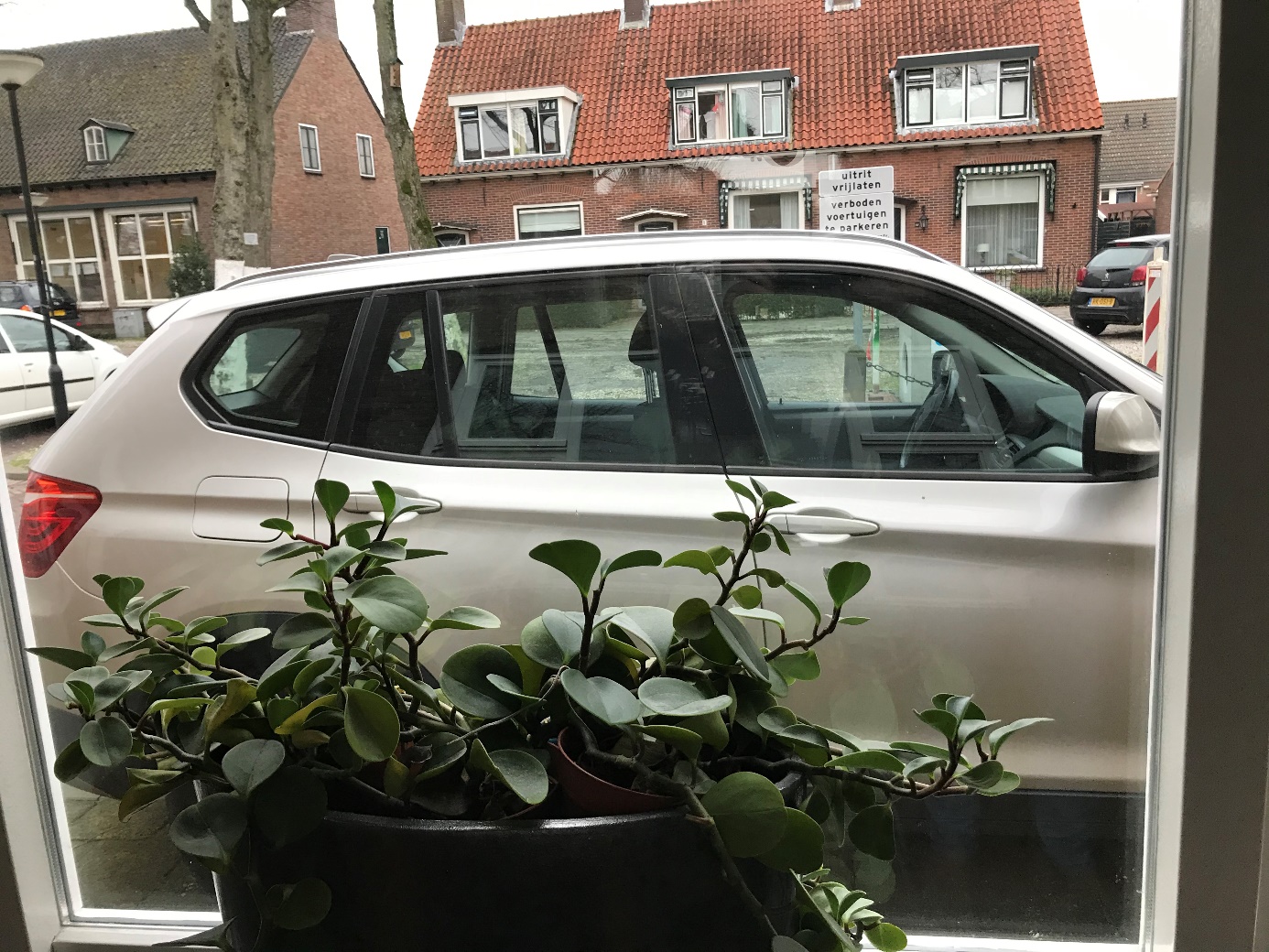 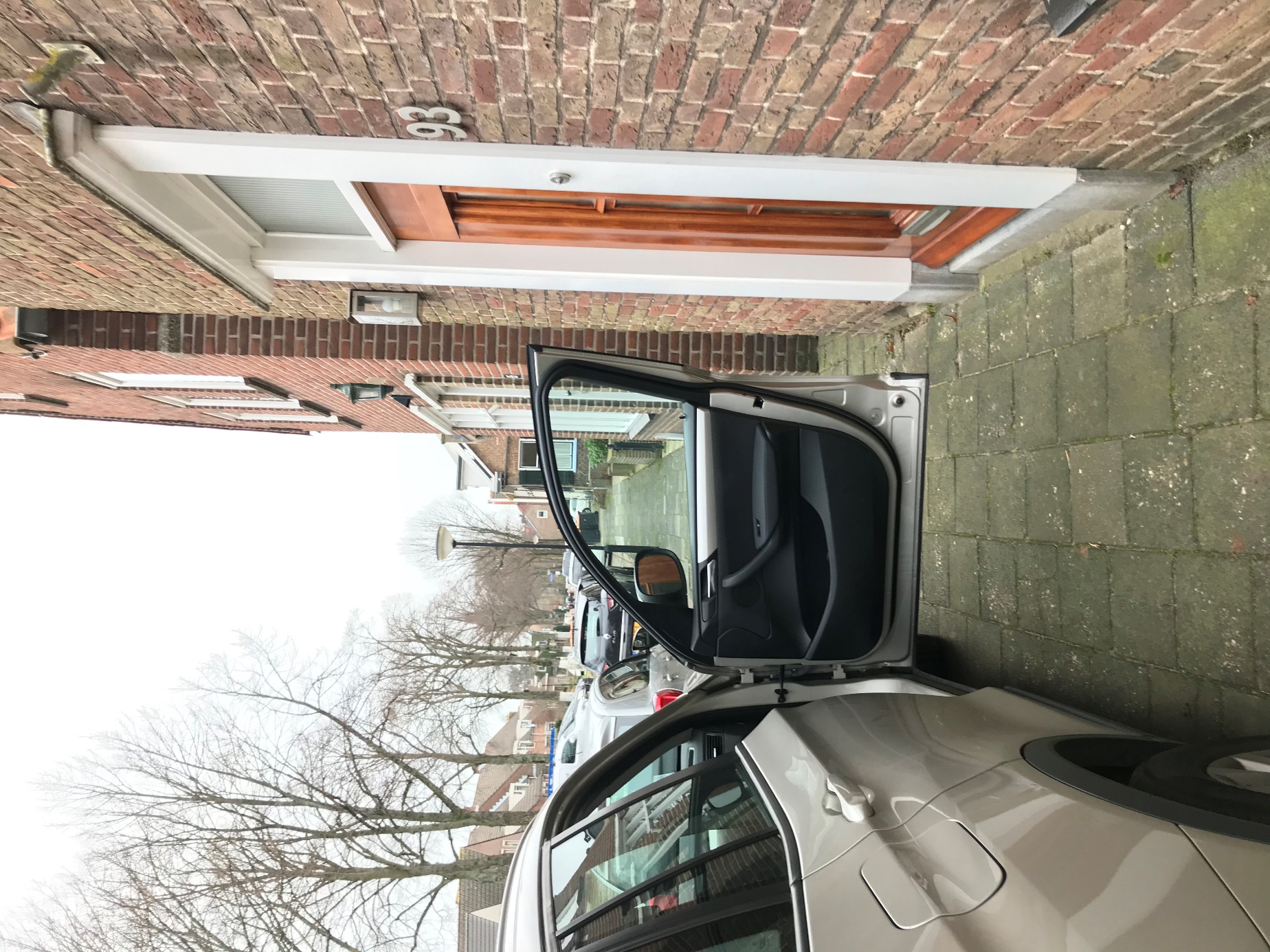 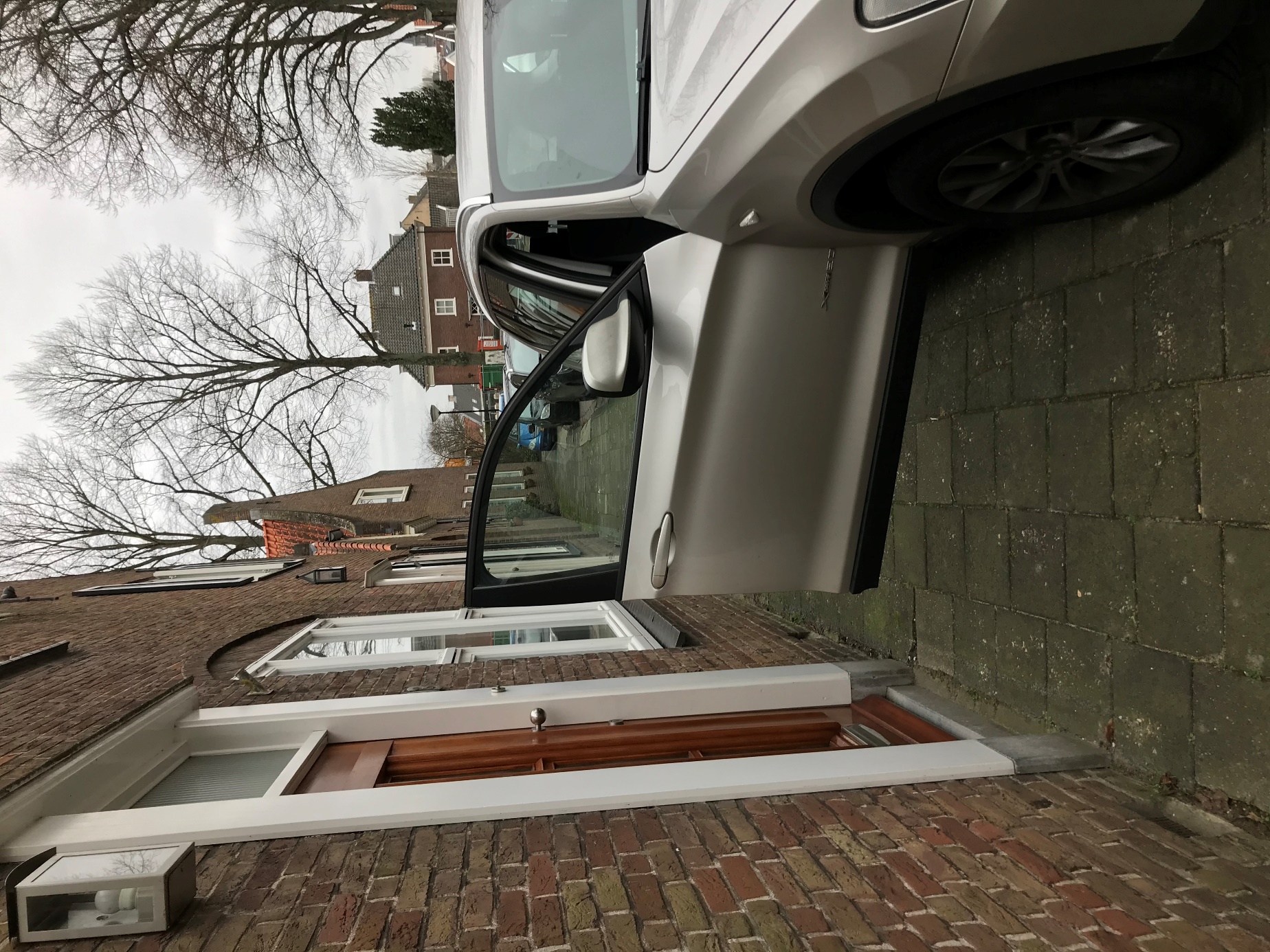 